新 书 推 荐中文书名：《河流抓住你的脚踝》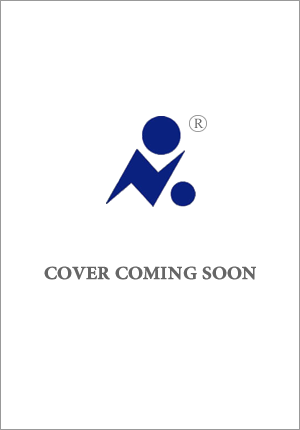 英文书名：AND THE RIVER DRAGS YOU DOWN作    者：Jihyun Yun出 版 社：Rock the Boat/Oneworld代理公司：Ayesha Pande/ANA/Conor页    数: 约330页出版时间：2025年秋代理地区：中国大陆、台湾审读资料：电子稿类     型：大众文学版权已授：英国、意大利、俄罗斯内容简介：取材于韩国民间传说，《河流抓住你的脚踝》扣人心弦、引人入胜地讲述了备受呵护的天真少女韩秀真（Soojin Han）与负责任的姐姐韩美来（Mirae Han），在母亲去世、父亲情绪崩溃后，相依为命的故事。韩氏姐妹拥有复活死者的非凡能力。这项能力缘于一位祖先。这位祖先在土里埋了鸡骨，却无意中复活了这只鸡，使家人免于饥饿。此后，家族的女孩们复活了无数生物，从鸡，到心爱的宠物，到路上惨死于车轮下的小动物。她们小心翼翼，避免复活那些大到双手抓不住的动物。但是，有一天，美来离奇地溺亡在横穿小镇的河中，秀真悲痛欲绝，她无法控制自己，决定复活心爱的姐姐。秀真举行复活仪式，埋葬美来的乳牙，成功复活了亲人。起初，姐妹因为团聚而无比高兴，醉心于两人的秘密，姐妹在深夜恶作剧，小镇居民也丝毫未起疑心。秀真享受和姐姐共度的时光，但是因为让她躲着世人，特别是躲着父亲，而感到疲惫不堪。同时，秀真需要度过高中最后一年，面对无可避免的未来。秀真与儿时好友马克（Mark）旧情复燃，马克不情不愿地成为秀真的同谋，但也督促她凭良心行事，质疑把美来带回这个已经不属于她的世界是否明智。而美来，她也觉得复活并不像期待的那么美好。虽然她爱妹妹，假装不介意躲在他们家废弃的客房里，但她记不起自己的名字，而且陷入极度饥饿，看到什么吃什么。很快，她发现自己拥有了一个令人不安的全新能力，如韩国民间传说中恐怖的复仇水鬼一样，从一个水域消失，任意出现在另一个水域。她害怕恶鬼，自己却正在变成恶鬼。美来决定使用新发现的能力，揭开母亲因车祸而死的真相，以及导致自己溺水的凶手，让一切变得更加邪恶。美来复仇欲望愈加强烈，小镇的平静生活再起涟漪。酸雨不停，一系列谋杀惨案令人震惊，秀真不得不面对一个事实：复活后的没来，也许早已不是过去的那个姐姐。作者简介：尹智贤（Jihyun Yun），纽约大学诗歌硕士，韩裔美籍作家，富布赖特研究项目（Fulbright Research Program）、布鲁克林诗人（Brooklyn Poets）、灯塔作家工作坊（Lighthouse Writers Workshop）等机构的会员。她的作品刊登于《最佳诗人新秀》（Best New Poets）、《亚裔美国作家工作坊边缘》（AAWW The Margins）、《精明杂志》（Adroit Journal）、《第九封信》（Ninth Letter）等刊物。入围国家诗歌系列（National Poetry Series）决赛，获得草原大篷车奖（Prairie Schooner Prize）。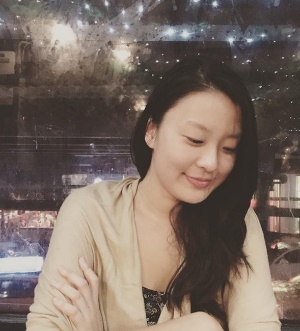 著有诗集《有些人总是饥饿》（Some Are Always Hungry，内布拉斯加大学出版社，2020年），王鸥行（Ocean Vuong）称其“真诚而富有同情心地探索了让我们活着的事物”。尹智贤目前正在创作第二部小说。感谢您的阅读！请将反馈信息发至：版权负责人Email：Rights@nurnberg.com.cn安德鲁·纳伯格联合国际有限公司北京代表处北京市海淀区中关村大街甲59号中国人民大学文化大厦1705室, 邮编：100872电话：010-82504106, 传真：010-82504200公司网址：http://www.nurnberg.com.cn书目下载：http://www.nurnberg.com.cn/booklist_zh/list.aspx书讯浏览：http://www.nurnberg.com.cn/book/book.aspx视频推荐：http://www.nurnberg.com.cn/video/video.aspx豆瓣小站：http://site.douban.com/110577/新浪微博：安德鲁纳伯格公司的微博_微博 (weibo.com)微信订阅号：ANABJ2002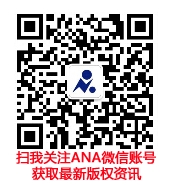 